Ancient & Pre-Colonial Japan and Korea Unit OverviewAncient Japan and Korea Unit ReflectionFill in the boxes on the overview sheet according to the key.Add 3 words to the vocabulary list that we discussed but are not listed.  Choose one of the following activities and complete it:Write a Haiku about your experience learning about Japan and Korea. Remember 5-7-5.Compare and contrast the Feudal system in Japan to the Feudal system we talked about in Medieval Europe.Would you rather climb Mount Fuji or train with a Samurai? Explain your thinking.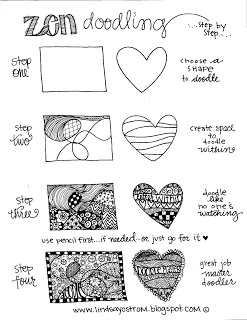 Create a Zen Doodle like this…How did Korean and Japanese civilizations and societies emerge, expand and decline over time?What influence does the behaviors and practices of individuals and groups have on the political, economic and social significance of historical events, issues, and cultural groups in Japan and Korea?What impact did the development of government have on various civilizations, societies in Japan and Korea?How do the physical environment and human interaction affect the economic activities of Korean and Japanese civilizations and societies?How did Korean and Japanese civilizations and societies emerge, expand and decline over time?What influence does the behaviors and practices of individuals and groups have on the political, economic and social significance of historical events, issues, and cultural groups in Japan and Korea?What impact did the development of government have on various civilizations, societies in Japan and Korea?How do the physical environment and human interaction affect the economic activities of Korean and Japanese civilizations and societies?I totally get itI kinda get itI don’t get itBooks, Videos, & Movies to Dig IntoWe learn about this because it helps us understand…We learn about this because it helps us understand…What the Ancients Knew – Japan (YouTube video) https://www.youtube.com/watch?v=A3at1K-SzCkAncient Japan Amazing Science & Technology (YouTube video) https://www.youtube.com/watch?v=A3at1K-SzCkSouth Korea Travel Video Guide (YouTube video) https://www.youtube.com/watch?v=5UNzz1ObvcMYear of Impossible Goodbyes by Sook Nyul Choi (book)The Revenge of the Forty-Seven Samurai by Erik Christian Haaguard (book)H.2.4 - Although both Japan and Korea were affected by China early on, they developed unique traditions that lasted for centuries.G.1.1 - Japan and Korea are two nations heavily covered with mountains and surrounded by water. These geographic features have created long periods of isolation in each of the countries' histories.C&G.1.1 - Japan's history is split into a series of periods, each progressing Japanese culture and politics in unique ways.C.1.3 - Korean history peaked during the Three Kingdoms period, which saw a unification of language and a sharing of culture. Religion in Korea during this time was a blend of Confucianism, Taoism, and Buddhism.E.1.2 - A feudal system developed in Japan that loosely resembled Europe's. As a result, the military was given significant power and respect.H.2.4 - Although both Japan and Korea were affected by China early on, they developed unique traditions that lasted for centuries.G.1.1 - Japan and Korea are two nations heavily covered with mountains and surrounded by water. These geographic features have created long periods of isolation in each of the countries' histories.C&G.1.1 - Japan's history is split into a series of periods, each progressing Japanese culture and politics in unique ways.C.1.3 - Korean history peaked during the Three Kingdoms period, which saw a unification of language and a sharing of culture. Religion in Korea during this time was a blend of Confucianism, Taoism, and Buddhism.E.1.2 - A feudal system developed in Japan that loosely resembled Europe's. As a result, the military was given significant power and respect.Vocabulary to masterVocabulary to masterVocabulary to master